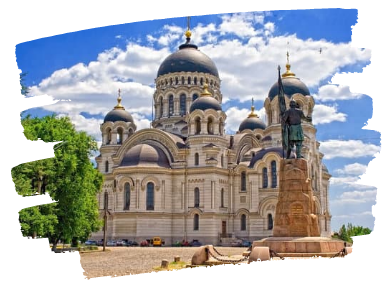 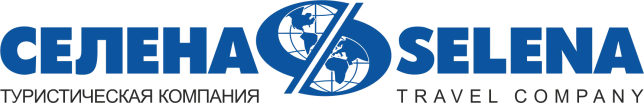 Ростов-на-Дону и НовочеркасскЭкскурсионный тур1 деньСтоимость тура: 2 500 руб./чел.ООО ТК «СЕЛЕНА» оставляет за собой право изменять порядок и время проведения экскурсий, сохраняя программу в целом!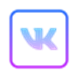 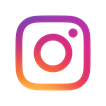 05:00Выезд группы из Краснодара. Переезд в г. Ростов-на-Дону (~280 км.)09:00Прибытие в г. Ростов-на-Дону. Завтрак (свой сухой паек или в кафе за доп. плату).10:00-14:00Песню про гуляющего казака знают все. И погулять по Дону, наверное, никто не откажется. Да не просто погулять! Прокатиться по донским просторам и отдохнуть в колоритных городках и станицах!Автобусно-пешеходная экскурсия по Ростову-на-Дону познакомит гостей с историей города и главными достопримечательностями.  С левого берега Дона туристы полюбуются панорамой южной столицы, сделают остановку у знаменитой «Тачанки», по одному из мостов пересекут символическую границу между Европой и Азией. В европейской части города экскурсия будет проходить по главной улице — Большой Садовой с её скульптурами, архитектурными памятниками и парками. Экскурсия покажет, где проходила граница между Ростовом-на-Дону и Нахичевань-на-Дону. Так же гости увидят театры, набережную реки Дон и мемориальные комплексы, связанные с событиями ВОВ.14:00Переезд из Ростова-на-Дону в Новочеркасск. По дороге туристы узнают историю казачества на Дону.15:00Обед в кафе Новочеркасска (доп. плата 400 руб./чел)Последняя "Столица донского казачества" - город Новочеркасск до наших дней сумел сохранить в первозданном виде свой исторический центр: старинные особняки, Атаманский дворец, Триумфальные арки, памятник легендарному Ермаку, Войсковой Кафедральный собор. Главным сооружением города стал Войсковой Вознесенский кафедральный собор. Высота шестиглавого собора,  возведенного в ново-византийском стиле, достигает 74,6 метра. После Исаакиевского собора в Санкт-Петербурге и Храма Христа Спасителя в Москве он остаётся третьим по величине храмом России. Украшением города являются две Триумфальные арки, воздвигнутые в 1817 году в честь доблести донских казаков в Отечественной войне 1812 года и Заграничных походах русской армии 1813-1814 годов.В Новочеркасске сохранилось около 200 памятников культуры, и город по праву считается духовным центром донского казачества. В 1993 году на съезде российских и зарубежных казаков г. Новочеркасск был провозглашен мировой столицей казачества.18:00Выезд группы в г. Краснодар.23:00Прибытие в г. Краснодар Время указано ориентировочно. 	В стоимость тура включено: проезд на комфортабельном автобусе;экскурсионное обслуживание;страховка от несчастного случая.Дополнительно оплачивается:питание на маршруте;входные билеты: Атаманский дворец – 300 руб.*Стоимость входных билетов может меняться!Туристам необходимо иметь с собой: паспорт/свидетельство о рождении, полис ОМСТуристам необходимо иметь с собой: паспорт/свидетельство о рождении, полис ОМСООО Туристическая компания «СЕЛЕНА»350058, Россия, город Краснодар, ул. Ставропольская, 330info@selena-travel.ru | www.selena-travel.ru+7 861 233 74 00| 231 04 24 | 235 85 65 | 233 75 98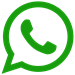 SELENA_TRAVEL_COMPANY   +7 988 3878127